 MSc. Flor Adriana Pedraza Pacheco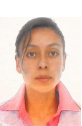 Nacionalidad colombiana. Arquitecta. Profesora de la Universidad Católica de Colombia, Bogotá. Coordinadora de Extensión de la Facultad de Diseño de la Universidad Católica de Colombia. Máster en Ciencias de la Educación y Procesos Cognitivos, Especializada en Diseño de Interiores, Diplomada en Pedagogía, Didáctica y Evaluación de la Educación Superior y en E. learning. Editora Asignada de la Revista de Arquitectura de la Universidad Católica de Colombia. Ha sido tutora de tesis, ponente en eventos internacionales y autora de publicaciones en los temas de arte, diseño arquitectónico y urbano, patrimonio cultural, educación, capacitación y pedagogía.Ha trabajado en la estructuración, implementación y desarrollo de la Unidad de Extensión de la Facultad de Diseño, en investigaciones de mercados, en la realización de convenios, generación de espacios educativos en comunidades de alta vulnerabilidad. Ha participado en proyectos de investigación en las líneas: Diseño integrativo, hábitat y proyecto y Pedagogía del diseño.